Idaho Nursery & Landscape Assoc.2445 John AdamsIdaho Falls, Idaho 83401Arbor Day Grant Program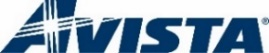 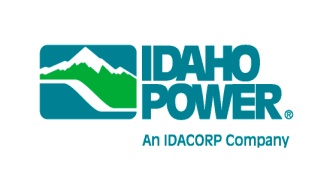 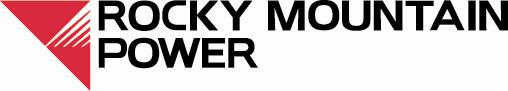 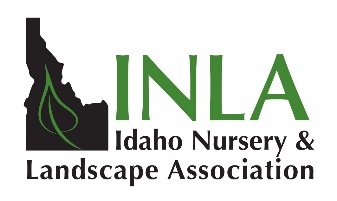 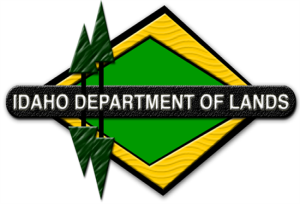 